Домашнее задание для студентов группы 5ОПИ-21 по «Технологии обогащения полезных ископаемых». Курсовой проект      ( 1-2 подгруппа)                                                                          Преподаватель спец. дисциплин – Баева Т.Н.Тема: «Расчет основных операций».».Литература: . 1. . Артюшин С.П. Проектирование углеобогатительных фабрик. - М.: Недра, 1974. – 203 с..                         2.  Методические указания  для курсового и дипломного проектирования для студентов специальности: 21.02.18  «Обогащение полезных ископаемых»  Задание:   1) Произвести расчет основной операции( по вариантам курсового проекта) пользуясь приложениями   - Артюшин приложения- 2,3,63.                   Расчет основных технологических операцийВ основу расчета положен принцип вероятного разделения отдельных фракций между продуктами обогащения по заданным параметрам разделения Ер и I.Плотности разделения для выделения концентрата, промпродукта и породы принимают в соответствии с кривыми обогатимости (раздел 2)Извлечение отдельных фракций в продукты обогащения Е рассчитывают по формуле:                             , %                                                                  где F(x) – интервал вероятности Гаусса, равный, %                                                                             где x – случайная ошибка, в нашем случае – отклонение средней плотности фракции  от плотности разделения , выраженное в единицах среднеквадратического отклонения от среднего или вероятного отклонения  Ер. Их значения в зависимости от выбранного метода обогащения и крупности машинного класса принимают по данным практики обогащения (табл. 5.1):- при обогащении в тяжелых средах- при обогащении в водной среде (отсадка)                      где                                                                                                                                                            Приложение 2. Величины Ер и JЗначения интеграла вероятности Гаусса для различных значений х приведены в приложении.Продолжение приложения.2- Величины Ер и JЗначения интеграла вероятности Гаусса для различных значений х приведены в приложении.Приложение 63                     Значения интеграла Гаусса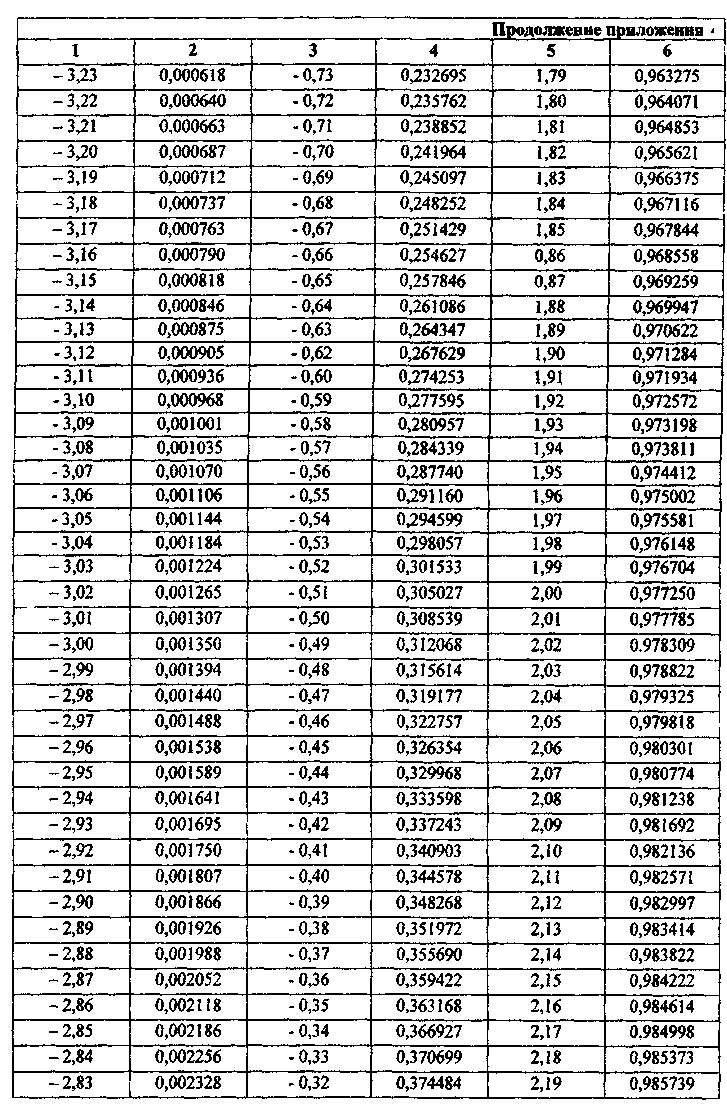 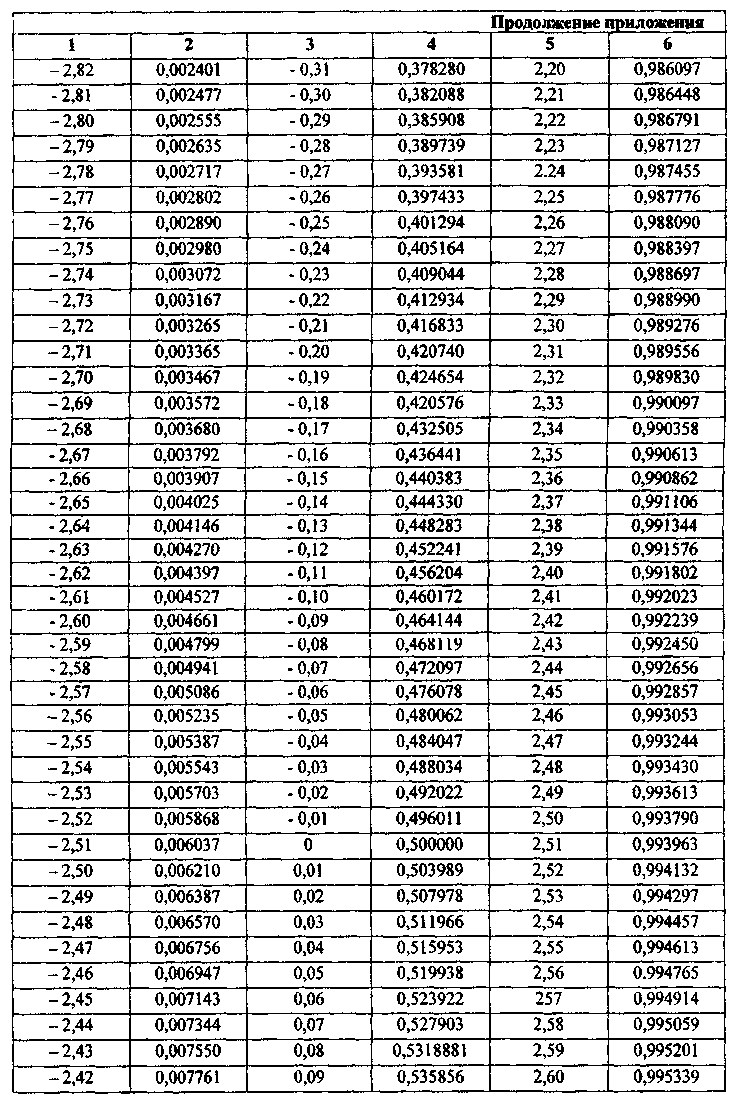 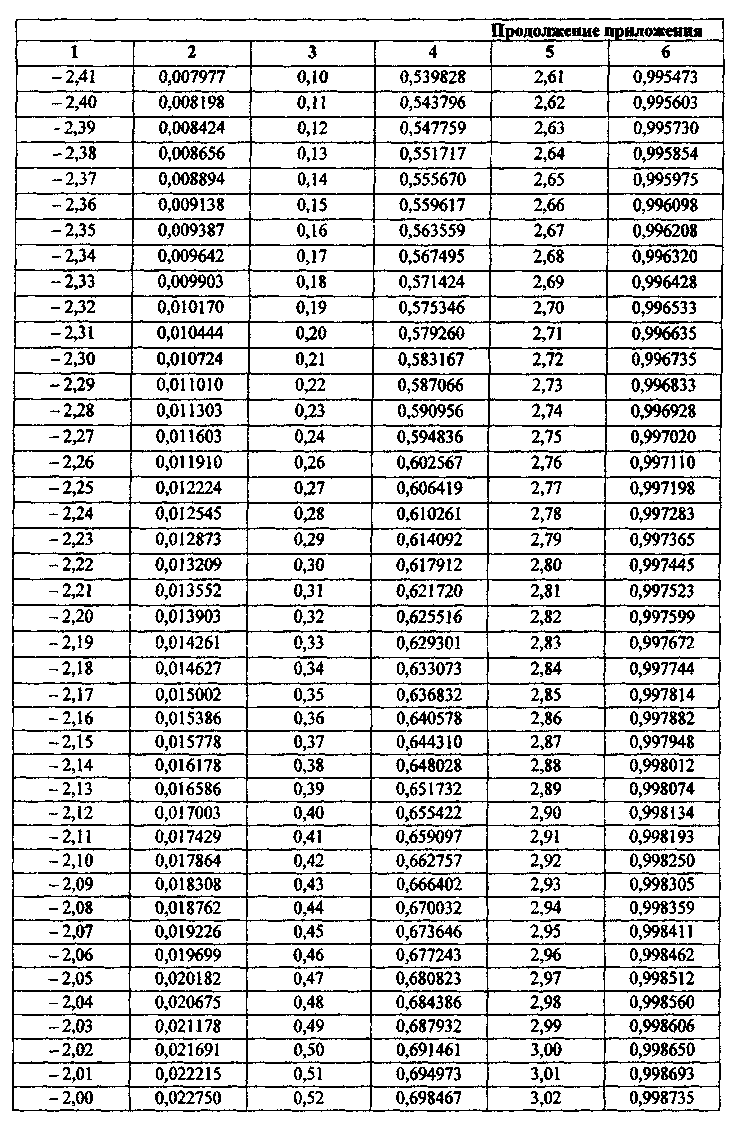 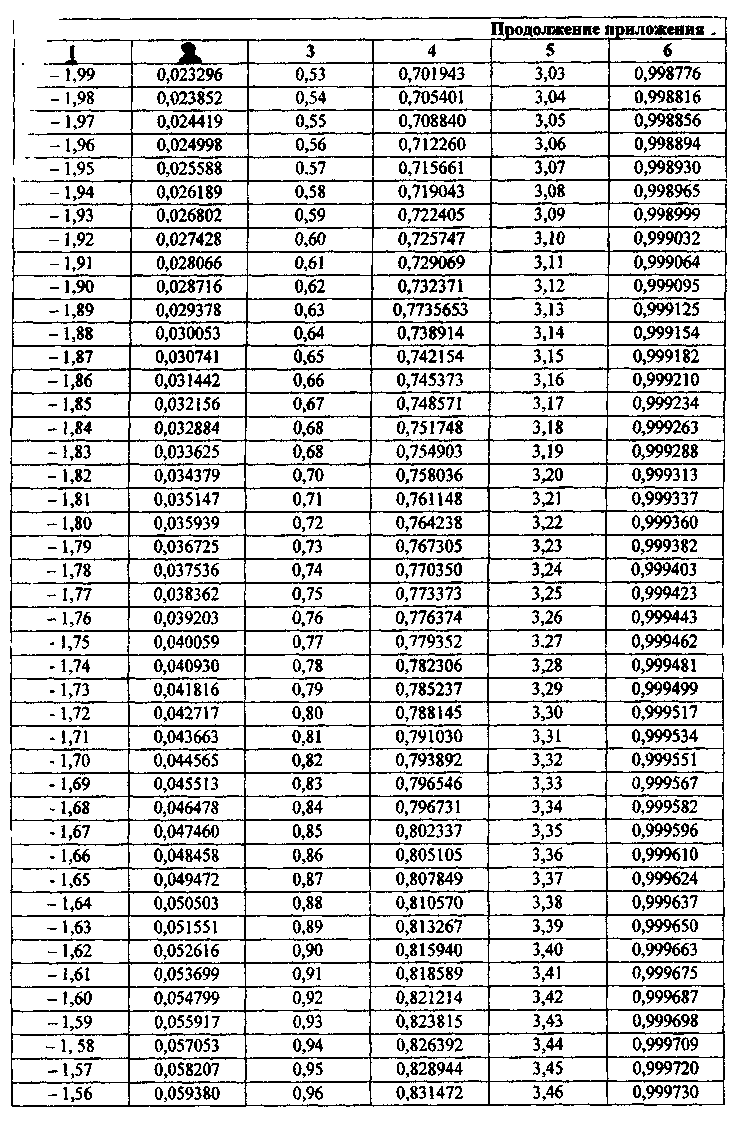 ]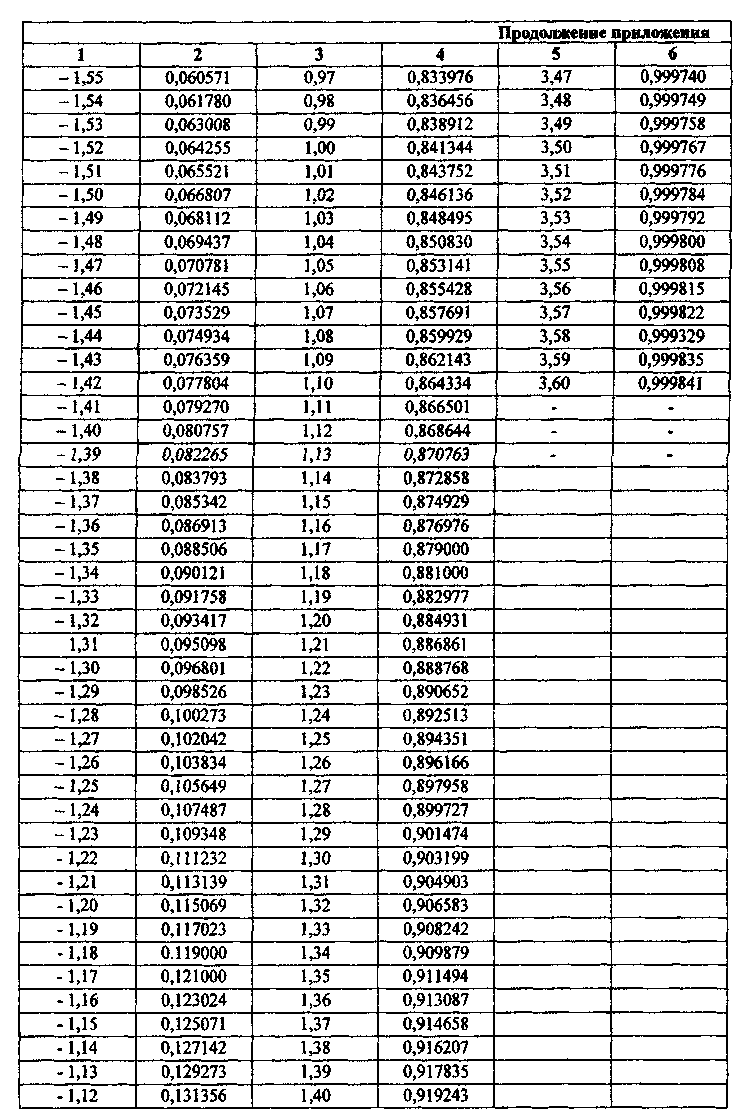 Пример расчетаРасчет основных операций                      Обогащение в отсадочных машинахПроизводим расчёт шламообразования. Содержание класса 0- в исходном после подготовительного грохочения и обесшламливания. , %                                           где 0-1=13,71 % из таблицы 2.7 графы 5                       % %                                 из таблицы 2.7Определяем дополнительный выход шлама Расчет шламообразования производим по формуле:                                 , %	где a – выход шлама от исходного, 1,5 %                         [1 приложение 3]при , %  из таблицы 2.1                     %                     %Общий выход шлама                              %	                                                  , %	                    %Определяем выход и зольность исходного продукта, без шлама                       %                                                       %                     Производим корректировку фракционного состава класса 13- к Ad'7=28,83%.В графу 2 выписываем данные из таблицы 2.12 за исключением фракции менее 1600 и более 1800, которые обозначаем за x и y.Для определения x и y составляем уравнения:                                                47 % %В графу 3 – зольность переписывается полностью из таблицы 2.12, за исключением строки "Итого" в которую записываем скорректированное значение Ad'7=28,83 %.Таблица 5.1 – Результаты обогащения класса 13- в отсадкой                                                                                         Графа СР – определяем среднюю плотность фракции кг/м3  	 кг/м3По кривой обогатимости машинного класса 13- плотность разделения СР=1800 кг/м3, определяем отклонения фракции от плотности                                                                           (5.23)где J – средне вероятное отклонение 0,12                         [1 приложение 2]                                , %	                  где F(x) – интервал вероятности Гаусса                          [1 приложение 63]        при x=2,16       при x=0,7825       при x=-1,31                      %                      %                          %Графа 8 определяем выход концентрата                                   , %	                                                    %                                  %                              %Графа  и так далее.Определяем П                                             , %	                                                           %                                 %                                 %Графа nAdn определяется умножением графы n на Adn                             и так далее.                                     %Определяем выхода и зольности продуктов обогащения по таблице 5.1                                         , %	                     где К – суммарный выход концентрата, 73,02 %                                              50                                   , %	                                                      %                                     %                               	                                      %                                                  %                     	                                                %                                        Определяем Q по твердому:                                      т/час                     	  (                                       т/час                   	  (                                     Рисунок 1– Схема обогащенияТип машины и категория обогатимости угляКрупность угля, ммДля выделения концентратаДля выделения концентратаДля выделения породыДля выделения породыТип машины и категория обогатимости угляКрупность угля, ммЕрJЕрJКолесные тяжелосредные сепараторы6-3000,030,05Отсадочные машины13-100Обогатимость:легкая-0,12-0,12средняя-0,13-0,13трудная-0,15-0,15очень трудная-0,16-0,16Обогатимость:1-13легкая-0,14-0,14средняя-0,16-0,16трудная-0,18-0,18Суспензтонные гидроциклоныОбогатимость:1-13легкая0,015-0,03-средняя0,020-0,04-трудная0,025-0,05-очень трудная0,030-0,06-Тип машины и категория обогатимости угляКрупность угля, ммДля выделения концентратаДля выделения концентратаДля выделения породыДля выделения породыТип машины и категория обогатимости угляКрупность угля, ммЕрJЕрJ123456Колесные тяжелосредные сепараторы6-3000,030,05Отсадочные машины13-100Обогатимость:легкая-0,12-0,12средняя-0,13-0,13трудная-0,15-0,15очень трудная-0,16-0,16Обогатимость:1-13легкая-0,14-0,14средняя-0,16-0,16трудная-0,18-0,18Суспензтонные гидроциклоныОбогатимость:1-13легкая0,015-0,03-средняя0,020-0,04-трудная0,025-0,05-очень трудная0,030-0,06-х (в единицах б)F(х)х (в единицах б)F(х)х (в единицах б)F(х)123456-1,110,13334991,410,9207-3,600,000159-1,100,1356661,420,922196-3,590,000165-1,090,1378571,430,923641-3,580,000171-1,080,1400711,440,925066-3,570,000178-1,070,1423091,450,926471-3,560,000185-1,060,1445721,460,927855-3,550,000192-1,050,1468591,470,929219-3,540,000200-1,040,1491701,480,930563-3,530,000208-1,030,15155051,490,931886-3,520,000216-1,020,1538641,500,933193-3,510,000224-1,010,1562481,510,934479-3,500,000233-1,000,1586561,520,935745-3,490,000242-0,990,1610881,530,936992-3,480,000251-0,980,1635441,540,938220-3,470,000260-0,970,1660241,550,9394219-3,460,000270-0,960,1685281,560,940620-3,450,000280-0,950,1710561,570,941793-3,440,000291-0,940,1736081,580,942947-3,430,000302-0,930,1761851,590,944083-3,420,000313-0,920,1787861,600,945201-3,410,000325-0,910,1814111,610,946301-3,400,000337-0,900,1840601,620,947384-3,390,000350-0,890,1867331,630,948449-3,380,000363-0,880,1894301,640,949497-3,370,000376-0,870,1921511,650,950528-3,360,000390-0,860,1948951,660,951542-3,350,000404-0,850,1976631,670,952540-3,340,000418-0,840,2004541,680,953522-3,330,000433-0,830,2032691,690,954487-3,320,000449-0,820,2061081,700,955435-3,310,000466-0,810,2089701,710,956367-3,300,000483-0,800,2118551,720,957283-3,290,000501-0,790,2147631,730,958184-3,280,000519-0,780,2175941,740,959070-3,270,000538-0,770,2206481,750,959941-3,260,000557-0,760,2236261,760,960797-3,250,000577-0,750,2266271,770,961638-3,240,000597-0,740,2296501,780,962464Плотность, кг/м3Исходный продуктИсходный продуктИсходный продуктКонцентратКонцентратКонцентратКонцентратКонцентратОтходыОтходыОтходыПлотность, кг/м3AdAdСРхKКAdКAdnnAdменее 160060,6312,50757,8715502,1698,4659,67745,87745,870,96121600-180013,9738,86542,8717000,782578,2310,93424,74424,743,04118,13более 180025,462,301582,422000-1,319,512,42150,77150,7722,981431,65Итого10028,832883---73,021321,381321,3826,981561,78